                        SZPITAL SPECJALISTYCZNY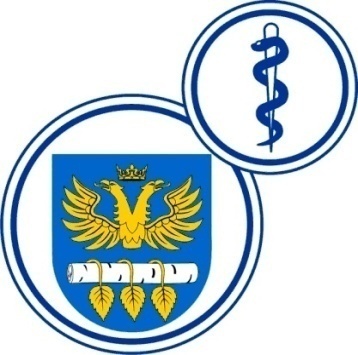 W BRZOZOWIEPODKARPACKI OŚRODEK ONKOLOGICZNYim. Ks. Bronisława MarkiewiczaADRES:  36-200  Brzozów, ul. Ks. J. Bielawskiego 18tel./fax. (013) 43 09 587www.szpital-brzozow.pl         e-mail: zampub@szpital-brzozow.pl_____________________________________________________________________________Sz.S.P.O.O. SZPiGM 3810/41/2022                                            Brzozów: 24.08.2022 r.Dotyczy postępowania o udzielenie zamówienia publicznego:Dostawa odczynników oraz dzierżawa systemu do elektroforezy kapilarnej z niezbędnym wyposażeniem i dostawą odczynników. Sygn. sprawy Sz.S.P.O.O. SZPiGM            3810/41/2022	W związku z pytaniami złożonymi w niniejszym postępowaniu przez Wykonawców  Zamawiający udziela następujących odpowiedzi:  
pytanie nr 1Dotyczy rozdziału XXI SWZ, ustęp 9, podpunkt c)  oraz załącznika nr 1-  część 3Zamawiający zapisał:„Zamawiający określa maksymalny termin dostawy odczynników na 5 dni roboczych od złożenia zamówienia”Wnosimy o wydłużenie maksymalnego terminu dostawy z „do 5 dni roboczych od złożenia zamówienia” na „do 21 dni roboczych od złożenia zamówienia”.Odczynniki wymienione w części 3 są produkowane i magazynowane poza granicami kraju.Ich producent deklaruje czas dostawy do 21 dni roboczych. Termin dostawy do 5 dni roboczych charakterystyczny jest w odniesieniu do dostaw produktów medycznych a część 3 składa się z odczynników które służą wyłącznie do badań naukowych.Wykonawca nie jest w stanie spełnić tego kryterium Zamawiającego.odpowiedź:Pkt. XXI specyfikacji warunków zamówienia otrzymuje brzmienie:XXI.	Opis kryteriów oceny ofert wraz z podaniem wag tych kryteriów i sposobu oceny ofert.Przy wyborze oferty Zamawiający będzie się kierował kryteriami określonymi poniżej.Ocenie będą podlegać wyłącznie oferty niepodlegające odrzuceniu.Za najkorzystniejszą zostanie uznana oferta z najwyższą ilością punktów określonych w kryteriach.W sytuacji, gdy Zamawiający nie będzie mógł dokonać wyboru najkorzystniejszej oferty ze względu na to, że zostały złożone oferty o takiej samej ilości przyznanych punktów, wezwie Wykonawców, którzy złożyli te oferty, do złożenia w terminie określonym przez Zamawiającego ofert dodatkowych zawierających nową cenę. Wykonawcy, składając oferty dodatkowe, nie mogą zaoferować cen wyższych niż zaoferowane w uprzednio złożonych przez nich ofertach.W toku badania i oceny ofert Zamawiający może żądać od Wykonawców wyjaśnień dotyczących treści złożonych przez nich ofert lub innych składanych dokumentów lub oświadczeń. Wykonawcy są zobowiązani do przedstawienia wyjaśnień w terminie wskazanym przez Zamawiającego.Zamawiający wybiera najkorzystniejszą ofertą w terminie związania ofertą określonym w SWZ.Jeżeli termin związania ofertą upłynie przed wyborem najkorzystniejszej oferty, Zamawiający wezwie Wykonawcę, którego oferta otrzymała najwyższą ocenę, do wyrażenia, w wyznaczonym przez Zamawiającego terminie, pisemnej zgody na wybór jego oferty. W przypadku braku zgody, o której mowa w ust. 7, oferta podlega odrzuceniu, a Zamawiający zwraca sią o wyrażenie takiej zgody do kolejnego Wykonawcy, którego oferta została najwyżej oceniona, chyba,że zachodzą przesłanki do unieważnienia postępowania.Kryteria oceny ofert i  ich opis:Kryterium:						waga kryterium:                          a) cena             					 60 %                          b) termin dostawy odczynników	              40 %a) cena: Maksymalna ilość możliwych do uzyskania punktów: 60 punktówPrzez cenę zamówienia zamawiający rozumie łączną cenę za całość przedmiotu zamówienia, stanowiącą całkowite wynagrodzenie wykonawcy.Liczbę punktów, jaką uzyskała badana oferta zamawiający obliczy w następujący sposób:Oferta z najniższą oferowaną ceną brutto „cmin”  otrzymuje punktów 60.Każda inna oferta „c” otrzymuje ilość punktów w kryterium cena wynikającą z wyliczenia wg wzoru(cmin/c)*60 = Ccmin – najniższa oferowana cenac	- cena badanej ofertyC	- liczba punktów uzyskanych przez ofertę z kryterium cena(przy przeliczaniu liczbę punktów zamawiający zaokrągla w dół do dwóch liczb po przecinku np. liczba punktów 4,543 zostanie zaokrąglona do 4,54)Sposób obliczania ceny, jaki wykonawcy powinni przyjąć w ofertach:cena jednostkowa netto x ilość = wartość netto + podatek vat = wartość brutto     b) termin dostawy odczynników:     termin dostawy odczynników dla części nr 1 i 2Maksymalna ilość możliwych do uzyskania punktów wg kryterium termin      dostawy – 40 punktów.Zamawiający określa maksymalny termin dostawy odczynników na 5 dni roboczychod złożenia zamówienia. W przypadku gdy wykonawca zaoferuje 5-dniowy termin dostawy, otrzyma 0 pkt. w kryterium termin dostawy.W przypadku gdy wykonawca zaoferuje termin dostawy odczynników krótszy niż 5 dni (np. 3 dni) otrzyma 40 pkt. Wykonawca zobowiązany jest zaoferować termin dostawy liczony w dniach.W przypadku gdy wykonawca nie zaoferuje w ofercie terminu dostawy, zamawiający przyjmie termin dostawy dla tej oferty wynoszący 5 dni.Minimalny dopuszczalny termin dostawy do zaoferowania nie może być mniejszy niż 1 dzień.     termin dostawy odczynników dla części nr 3     Maksymalna ilość możliwych do uzyskania punktów wg kryterium termin dostawy       – 40 punktów.Zamawiający określa maksymalny termin dostawy odczynników na 25 dni roboczychod złożenia zamówienia. W przypadku gdy wykonawca zaoferuje 25 - dniowy termin dostawy, otrzyma 0 pkt. w kryterium termin dostawy.W przypadku gdy wykonawca zaoferuje termin dostawy odczynników krótszy niż 25 dni (np. 20 dni) otrzyma 40 pkt. Wykonawca zobowiązany jest zaoferować termin dostawy liczony w dniach.W przypadku gdy wykonawca nie zaoferuje w ofercie terminu dostawy, zamawiający przyjmie termin dostawy dla tej oferty wynoszący 25 dni.Minimalny dopuszczalny termin dostawy do zaoferowania nie może być mniejszy niż 1 dzień.W postępowaniu zwycięży oferta, która w wyniku oceny otrzyma najwyższą sumę  punktów uzyskanych w poszczególnych kryteriach i spełni wszystkie wymogi zawarte w ustawie prawo zamówień publicznych i specyfikacji  warunków zamówienia.Ponadto:We wszystkich pozostałych punktach specyfikacji warunków zamówienia maksymalny termin dostawy odczynników dla części nr 3 określa się na 25 dni.pytanie nr 2Dotyczy wzoru umowy, § 2, ustęp 4-  część 3Zamawiający zapisał:„Kupujący odbiera dostawy od poniedziałku do piątku w godzinach od 8:00 do 14:00.“Wnosimy o korektę w/w zapisu tak by brzmiał:„Kupujący odbiera dostawy od poniedziałku do piątku w godzinach od 8:00 do 16:00.“Odczynniki wymienione w części 3 są produkowane i magazynowane poza granicami kraju. Dostwy odbywają się transportem lotniczym. Ich producent nie gwarantuje dostaw z zastrzeżeniem godzinowym, ceny produktów nie pokrywają tego typu usług. Spełnienie tego wymogu Zamawiającego zmusiłoby Wykonawcę doliczenie kosztu tego typu usługi do ceny jednostkowej każdego opakowania produtku (hipotetycznie Zamawijący może złożyć zamówienie na 1 op. produktu np. z pozycji 3) co znacznie podniosłoby cenę końcową oferty.odpowiedź:Zamawiający nie dokonuje zmian w specyfikacji warunków zamówienia.pytanie nr 3Dotyczy wzoru umowy, § 2, ustęp 6c -  część 3Wnosimy o usunięcie w/w ustępu w odniesieniu do części 3. Odczynniki wymienione w części 3 służą tylko i wyłącznie do badań naukowych. Nie ma uzasadnienia sytuacja opisana w ustępie 6 paragrafu 2. odpowiedź:We wzorze umowy dla cz. nr 3, nie występuje  § 2 ustęp 6 c.pytanie nr 4Dotyczy wzoru umowy, § 4, ustęp 1-  część 3Uprzejmie prosimy o skrócenie terminu płatności z  „ do 60 dni” na „do 30 dni”.odpowiedź:Zamawiający nie modyfikuje treści specyfikacji warunków zamówienia. pytanie nr 5Dotyczy wzoru umowy, § 4, ustęp 4, ustęp b -  część 3Zamawiający zapisał:„prowadzonych promocji przez Sprzedającego, w przypadku, gdy cena promocyjna jest  niższa niż cena z umowy.”Wnosimy o korektę w/w zapisu tak by brzmiał:„prowadzonych promocji przez Sprzedającego, w przypadku, gdy cena promocyjna jest  niższa niż cena z umowy o ile Zamawiający powoła się na kod promocji w swoim zamówieniu.”Warunkiem uzyskania ceny promocyjnej jest powołanie się na numer promocji w zamówieniu. Producent nie gwarantuje cen promocyjnych o ile Zamawiający nie powoła się na promocję w zamówieniu.odpowiedź:§ 4, ustęp 4, pkt. b, wzoru umowy dla części nr 2 i 3 otrzymuje brzmienie:b) prowadzonych promocji przez Sprzedającego, w przypadku, gdy cena promocyjna jest  niższa niż cena z umowy o ile Zamawiający powoła się na kod promocji w swoim zamówieniu.pytanie nr 6Dotyczy wzoru umowy, § 5, ustęp 5.Zamawiający zapisał:„Łączna wysokość karu mownych, które mogą dochodzić strony nie może przekroczyć 50% wartości brutto zawartej umowy.”Wnosimy o korektę w/w zapisu tak by brzmiał:„Łączna wysokość karu mownych, które mogą dochodzić strony nie może przekroczyć 10% wartości brutto zawartej umowy.”Zamawiający gwarantuje reailzację umowy na poziomie zaledwie 30 % wartości umowy. Łączna wartość kary hipotetycznie może przewyższyć więc wartość zrealizowanych dostaw nawet i o 20 %.Dlatego też wnosimy o korektę jak podaliśmy powyżej.odpowiedź:§ 5 ustęp 5, wzorów umów otrzymuje brzmienie:5. Łączna wysokość karu mownych, które mogą dochodzić strony nie może przekroczyć 10 % wartości brutto zawartej umowy.pytanie nr 7Dotyczy: Przedmiotowe środki dowodowe do części 2 SWZ XVII ust. 4 I 5 oraz opis przedmiotu zamówienia dla części 2 Czy zamawiający wymaga przedłożenia przedmiotowych środków dowodowych dla części 2? W SWZ jest mowa o przedmiotowych środkach dowodowych, natomiast w opisie przedmiotu zamówienia dla części 2 nie pisze nic na ten temat. odpowiedź:Wykonawca zobowiązany jest złożyć dokumenty określone w pkt. VII i VIII specyfikacji warunków zamówienia, w terminach określonych w specyfikacji.Zamawiający w opisie przedmiotu zamówienia nie określił dokumentów które zobowiązany jest złożyć Wykonawca. pytanie nr 8Dotyczy: Przedmiotowe środki dowodowe oraz sposób przygotowania oferty.Zamawiający pisze: Oferta lub wniosek powinny być sporządzone w języku polskim Czy zamawiający wyraża zgodę na przedłożenie kart katalogowych oraz innych dokumentów informacyjnych do produktów w języku angielskim? Uzasadnienie: Karty katalogowe oraz inne dokumenty informacyjne producenta produktów są dostępne w języku angielskim. To jest wersja wiążąca. Tłumaczenie oryginalnych dokumentów prowadzi często do niepoprawnego stosowanie specyficznej terminologii fachowej. Dlatego zalecamy stosowanie oryginalnej wersji angielskiej. Prosimy o wyrażenie zgody na przedstawienie kart katalogowych innych dokumentów potwierdzających wymagane parametry w języku angielskim.odpowiedź:Karty katalogowych oraz inne dokumenty informacyjne dla produktów mogą być wstępnie złożone w j. angielskim. Zamawiający zastrzega jednak sobie prawo do wezwania wykonawcy do złożenia wymienionych dokumentów w tłumaczeniu na język polski. pytanie nr 9Dotyczy: opis przedmiotu zamówienia, część 2: terminy dostaw oraz wzór umowy Zamawiający pisze: Wykonawca zobowiązany jest dostarczyć towar określony w zamówieniach częściowych w terminie 5 dni roboczych od daty przesłania zamówienia Prosimy o zmianę zapisu dla części 2 na: „5 do max 10 dni” Uzasadnienie: Umowa ma obowiązywać 24 miesiące. W tym okresie może zajść sytuacja w której wymagany produkt nie będzie dostępny w naszym magazynie w Niemczech i konieczne będzie sprowadzenie produktu z magazynu w USA. odpowiedź:Zamawiający nie wyraża zgody.pytanie nr 10Dotyczy: Forma dostarczania faktury Zamawiający pisze: brak informacji na temat przesyłania faktur Prosimy o uzupełnienie wzoru umowy o następujący zapis: Zamawiający wyraża zgodę na przesłanie elektronicznych faktur na adres e-mail:... odpowiedź:We wzorach umów dodaje się § 4 ust. 1 o treści jak poniżej. Numeracja punktów w  § 4 ulega odpowiedniej zmianie zgodnie z klejnością liczbową.1. Zamawiający wyraża zgodę na przesyłanie faktur w formie elektronicznej na adres mailowy: faktury@szpital-brzozow.pl, oraz: kancelaria@szpital-brzozow.plOsobą kontaktową i upoważnioną ze strony Kupującego w sprawie realizacji niniejszej umowy jest Pani mgr Barbara Data ,tel./fax.: (13) 43 09 578.pytanie nr 11Dotyczy: Termin ważności umowy Prosimy o skrócenie ważności umowy z 24 miesięcy na 12 miesięcy. Uzasadnienie: ze względu na niestabilną sytuację ekonomiczną na rynku spowodowaną miedzy innymi przez ciągły wzrost inflacji oraz cen energii nie jesteśmy w stanie udzielić rabatu na nasze produkty na okres umowy dłuższy niż 12 miesięcy. odpowiedź:Zamawiający nie wyraża zgody.pytanie nr 12Dotyczy: Wartość realizacji umowy § 6 pkt. 3 Prosimy o zwiększenie poziomu realizacji umowy dla części 2 na min. 50 – 70% wartości umowy Zamawiający pisze: Kupujący zastrzega sobie prawo rezygnacji z zakupu części przedmiotu sprzedaży. Sprzedającemu nie przysługują z tego tytułu roszczenia odszkodowawcze. Kupujący deklaruje realizacje co najmniej 30% wartości umowy. Uzasadnienie: Udział w postępowaniu i atrakcyjna kalkulacja cen są związane z kosztami, których pokrycie jest zapewnione przy 50 – 70 % wysokości kwoty wykorzystanego zamówienia. Zagwarantowanie jedynie 30% wykorzystania zamówienia jest nieekonomiczne dla Wykonawcy i zmusza do niekorzystnej dla Zamawiającego kalkulacji cen. odpowiedź:Zamawiający nie wyrażą zgody.pytanie nr 13Dotyczy: SWZ VII, Punkt 1 Formularz JEDZ Prosimy o udostępnienie Załącznika nr 2 w formie pliku ESPD Plik ESPd umożliwia szybkie wypełnienie Formularza JEDZ na stronie Urzędu Zamówień Publicznych: www.uzp.gov.pl i minimalizuje potencjalną możliwość błędnego wypełnienia formularza. Z poważaniemodpowiedź:Zamawiający nie wymaga złożenia formularza JEDZ w pliku ESPD, Zamawiający udostępnił Formularz JEDZ w pliku docx oraz w piku dostępnym na stronie ezamowienia, które równie umożliwiają szybkie wypełnienie Formularza JEDZ.pytanie nr 14Zgodnie z art. 135 ust. 1 / 284 ust. 1 Pzp (Dz. U. z 2019, poz. 2019) zwracamy się do Państwa z następującymipytaniami:1. Czy Zamawiający zmieni brzmienie wzoru umowy dla części 1 na analogiczne we wzorze umowy dotyczącymczęści 2 i 3 w następującym zakresie:a) w § 4 doda ustęp o brzmieniu „W trakcie obowiązywania umowy strony dopuszczają zmiany cen wyłącznie w przypadku:a) zmiany stawki podatku od towarów i usług, przy czym zmianie ulega wyłącznie cena brutto, cena netto pozostaje bez zmian,- jeżeli zmiana ta będą miały wpływ na koszty wykonania zamówienia przez wykonawcę.b) prowadzonych promocji przez Sprzedającego, w przypadku, gdy cena promocyjna jest niższa niż cena z umowy.c) obniżenia cen przedmiotu umowy (zmiana następuje z chwilą podpisania aneksu do umowy).”?b) z § 6 ust 1 wykreśli fragment „ ...Sprzedający przyjmuje do wiadomości, iż w trakcie realizacji umowymoże dojść ze strony Kupującego do opóźnień w realizacji zobowiązań wynikających z umowy do 90 dnipo terminie płatności faktury...”?c) z § 7 ust 4 obniży wartości kary umownej do wysokości 0,5%?d) z § 7 ust 5 obniży wartości kary umownej do wysokości 5%?odpowiedź:We wzorze umowy dla części nr 1 w § 4 dodaje się ust. 7 o treści:7. W trakcie obowiązywania umowy strony dopuszczają zmiany cen wyłącznie w przypadku:a) zmiany stawki podatku od towarów i usług, przy czym zmianie ulega wyłącznie cena brutto, cena netto pozostaje bez zmian, - jeżeli zmiana ta będą miały wpływ na koszty wykonania zamówienia przez wykonawcę,b) prowadzonych promocji przez Sprzedającego, w przypadku, gdy cena promocyjna jest niższa niż cena z umowy,c) obniżenia cen przedmiotu umowy (zmiana następuje z chwilą podpisania aneksu do umowy),Zamawiający nie dokonuje zmian w § 6 ust 1 wzoru umowy.§ 7 ust. 4 i 5 wzoru umowy w zakresie cz. nr 1 otrzymuje brzmienie:4.W przypadku niewykonania lub nienależytego wykonania umowy przez Sprzedającego    w zakresie dotyczącym dostaw odczynników i materiałów eksploatacyjnych określonych w załączniku nr 1 do umowy, Sprzedający zobowiązuje się zapłacić Kupującemu karę umowną w wysokości 0,5 % wartości przedmiotu umowy, który miał być wydany, za każdy rozpoczęty dzień zwłoki, przy czym zwłoka nie może trwać dłużej niż 5 dni. Kupujący może, na uzasadniony wniosek Sprzedającego, odstąpić od naliczenia kary umownej.5.W przypadku odstąpienia od umowy przez Sprzedającego, Sprzedający zapłaci Kupującemu karę umowną w wysokości 5 % łącznej wartości umowy brutto, określonej w § 4 ust. 6 niniejszej umowy.